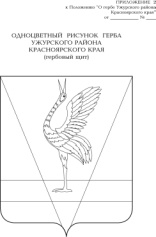 АДМИНИСТРАЦИЯ УЖУРСКОГО РАЙОНАКРАСНОЯРСКОГО КРАЯПОСТАНОВЛЕНИЕ12.12.2022                                          г. Ужур                                                 № 889О внесении изменений в постановление администрации Ужурского района от 03.04.2019 № 217 «Об утверждении краткосрочных планов на 2020-2022 годы, реализации региональной программы капитального ремонта общего имущества в многоквартирных домах»В соответствии  со  статьей 189 Жилищного кодекса Российской Федерации, статьей  1 Закона Красноярского края от 27.06.2013 N 4-1451 (ред. от 22.12.2016) "Об организации проведения капитального ремонта общего имущества в многоквартирных домах, расположенных на территории Красноярского края", Постановлением Правительства Красноярского края от 29.10.2014 N 511-п "Об утверждении Порядка формирования и утверждения краткосрочных планов реализации региональной программы капитального ремонта общего имущества в многоквартирных домах", Постановлением Правительства Красноярского края от 27.12.2013 № 709-п,  руководствуясь Уставом Ужурского района, ПОСТАНОВЛЯЮ: 1.  Приложение № 1 к постановлению администрации Ужурского района от 03.04.2019 № 217 «Об утверждении краткосрочных планов на 2020-2022 годы, реализации региональной программы капитального ремонта общего имущества в многоквартирных домах» читать   в новой редакции согласно приложению.2. Постановление вступает в силу в день, следующий за днем официального опубликования в специальном выпуске газеты «Сибирский хлебороб».Глава района                                                                                      К.Н. ЗарецкийПриложение  к постановлению администрации Ужурского районаот 12.12.2022 № 889Краткосрочный план реализации региональной программы капитального ремонта общего имущества в многоквартирных домах, расположенных на территории Ужурского района на 2020 годФорма №1Стоимость услуг и (или) работ по капитальному ремонту общего имущества в многоквартирных домах, включенных в краткосрочный план на 2020 годФорма № 2Объем услуг и (или) работ по капитальному ремонту общего имущества в многоквартирных домах, включенных в краткосрочный план      Глава Ужурского района                                       ____________________________	         К.Н.Зарецкий № п/пАдрес многоквартирного домаОбщая площадь помещений в многоквартирном доме, кв. мИсточники финансированияИсточники финансированияСтоимость услуг и (или) работ по капитальному ремонту общего имущества многоквартирного дома, руб.Стоимость услуг и (или) работ по капитальному ремонту общего имущества многоквартирного дома, руб.Стоимость услуг и (или) работ по капитальному ремонту общего имущества многоквартирного дома, руб.Стоимость услуг и (или) работ по капитальному ремонту общего имущества многоквартирного дома, руб.Стоимость услуг и (или) работ по капитальному ремонту общего имущества многоквартирного дома, руб.Стоимость услуг и (или) работ по капитальному ремонту общего имущества многоквартирного дома, руб.Стоимость услуг и (или) работ по капитальному ремонту общего имущества многоквартирного дома, руб.Стоимость услуг и (или) работ по капитальному ремонту общего имущества многоквартирного дома, руб.Стоимость услуг и (или) работ по капитальному ремонту общего имущества многоквартирного дома, руб.Стоимость услуг и (или) работ по капитальному ремонту общего имущества многоквартирного дома, руб.Стоимость услуг и (или) работ по капитальному ремонту общего имущества многоквартирного дома, руб.№ п/пАдрес многоквартирного домаОбщая площадь помещений в многоквартирном доме, кв. мИсточники финансированияИсточники финансированиявсего, стоимость ремонтав том числе:в том числе:в том числе:в том числе:в том числе:в том числе:в том числе:в том числе:в том числе:в том числе:№ п/пАдрес многоквартирного домаОбщая площадь помещений в многоквартирном доме, кв. мИсточники финансированияИсточники финансированиявсего, стоимость ремонтаремонт крыши ремонт или замена лифтового оборудования, признанного непригодным для эксплуатации, ремонт лифтовых шахтремонт внутридомовых инженерных систем (в том числе  установка коллективных (общедомовых) приборов учета  потребления ресурсов и узлов управления и регулирования потребления ресурсов)ремонт внутридомовых инженерных систем (в том числе  установка коллективных (общедомовых) приборов учета  потребления ресурсов и узлов управления и регулирования потребления ресурсов)ремонт внутридомовых инженерных систем (в том числе  установка коллективных (общедомовых) приборов учета  потребления ресурсов и узлов управления и регулирования потребления ресурсов)ремонт внутридомовых инженерных систем (в том числе  установка коллективных (общедомовых) приборов учета  потребления ресурсов и узлов управления и регулирования потребления ресурсов)ремонт внутридомовых инженерных систем (в том числе  установка коллективных (общедомовых) приборов учета  потребления ресурсов и узлов управления и регулирования потребления ресурсов)ремонт подвальных помещений, относящихся к общему имуществу в многоквартирном домеутепление и ремонт фасадаремонт фундамента многоквартирного дома№ п/пАдрес многоквартирного домаОбщая площадь помещений в многоквартирном доме, кв. мИсточники финансированияИсточники финансированиявсего, стоимость ремонтаремонт крыши ремонт или замена лифтового оборудования, признанного непригодным для эксплуатации, ремонт лифтовых шахтэлектроснабжениятеплоснабжения и горячего водоснабжениягазоснабженияхолодного водоснабженияводоотведенияремонт подвальных помещений, относящихся к общему имуществу в многоквартирном домеутепление и ремонт фасадаремонт фундамента многоквартирного дома1234456789101112131415Ужурский муниципальный районУжурский муниципальный районУжурский муниципальный районУжурский муниципальный районУжурский муниципальный районУжурский муниципальный районУжурский муниципальный районУжурский муниципальный районУжурский муниципальный районУжурский муниципальный районУжурский муниципальный районУжурский муниципальный районУжурский муниципальный районУжурский муниципальный районУжурский муниципальный районУжурский муниципальный район1. Многоквартирные дома, формирующие фонды капитального ремонта на счете регионального оператора1. Многоквартирные дома, формирующие фонды капитального ремонта на счете регионального оператора1. Многоквартирные дома, формирующие фонды капитального ремонта на счете регионального оператора1. Многоквартирные дома, формирующие фонды капитального ремонта на счете регионального оператора1. Многоквартирные дома, формирующие фонды капитального ремонта на счете регионального оператора1. Многоквартирные дома, формирующие фонды капитального ремонта на счете регионального оператора1. Многоквартирные дома, формирующие фонды капитального ремонта на счете регионального оператора1. Многоквартирные дома, формирующие фонды капитального ремонта на счете регионального оператора1. Многоквартирные дома, формирующие фонды капитального ремонта на счете регионального оператора1. Многоквартирные дома, формирующие фонды капитального ремонта на счете регионального оператора1. Многоквартирные дома, формирующие фонды капитального ремонта на счете регионального оператора1. Многоквартирные дома, формирующие фонды капитального ремонта на счете регионального оператора1. Многоквартирные дома, формирующие фонды капитального ремонта на счете регионального оператора1. Многоквартирные дома, формирующие фонды капитального ремонта на счете регионального оператора1. Многоквартирные дома, формирующие фонды капитального ремонта на счете регионального оператора1. Многоквартирные дома, формирующие фонды капитального ремонта на счете регионального оператора1.1г. Ужур, кв-л 126-й, д. 6   325,60средства
собствен
никовминимальный размер взноса2 287 629,78 2 287 629,781.1г. Ужур, кв-л 126-й, д. 6   325,60средства
собствен
никоввзнос, превышающий минимальный размер1.1г. Ужур, кв-л 126-й, д. 6   325,60меры финансовой
поддержкигосударственной корпорации – Фонда содействия реформированию жилищно-коммунального хозяйства   0,00   0,001.1г. Ужур, кв-л 126-й, д. 6   325,60меры финансовой
поддержкикраевого бюджета   0,00   0,001.1г. Ужур, кв-л 126-й, д. 6   325,60меры финансовой
поддержкиместного бюджета   0,00   0,001.1г. Ужур, кв-л 126-й, д. 6   325,60меры финансовой
поддержкииные источники   0,00   0,001.1г. Ужур, кв-л 126-й, д. 6   325,60ВсегоВсего2 287 629,782 287 629,781.1г. Ужур, кв-л 126-й, д. 6   325,60Удельная стоимость капитального ремонта 1 кв. м общей площади помещений многоквартирного дома, руб./кв. мУдельная стоимость капитального ремонта 1 кв. м общей площади помещений многоквартирного дома, руб./кв. м7 025,897 025,891.1г. Ужур, кв-л 126-й, д. 6   325,60Утвержденная предельная стоимость капитального ремонта 1 кв. м общей площади помещений многоквартирного дома, руб./кв. мУтвержденная предельная стоимость капитального ремонта 1 кв. м общей площади помещений многоквартирного дома, руб./кв. м7 025,891.2г. Ужур, кв-л 127-й, д. 2   333,90средства
собствен
никовминимальный размер взноса 2 345 944,67 2 345 944,671.2г. Ужур, кв-л 127-й, д. 2   333,90средства
собствен
никоввзнос, превышающий минимальный размер1.2г. Ужур, кв-л 127-й, д. 2   333,90меры финансовой
поддержкигосударственной корпорации – Фонда содействия реформированию жилищно-коммунального хозяйства   0,00   0,001.2г. Ужур, кв-л 127-й, д. 2   333,90меры финансовой
поддержкикраевого бюджета   0,00   0,001.2г. Ужур, кв-л 127-й, д. 2   333,90меры финансовой
поддержкиместного бюджета   0,00   0,001.2г. Ужур, кв-л 127-й, д. 2   333,90меры финансовой
поддержкииные источники   0,00   0,001.2г. Ужур, кв-л 127-й, д. 2   333,90ВсегоВсего2 345 944,672 345 944,671.2г. Ужур, кв-л 127-й, д. 2   333,90Удельная стоимость капитального ремонта 1 кв. м общей площади помещений многоквартирного дома, руб./кв. мУдельная стоимость капитального ремонта 1 кв. м общей площади помещений многоквартирного дома, руб./кв. м7 025,897 025,891.2г. Ужур, кв-л 127-й, д. 2   333,90Утвержденная предельная стоимость капитального ремонта 1 кв. м общей площади помещений многоквартирного дома, руб./кв. мУтвержденная предельная стоимость капитального ремонта 1 кв. м общей площади помещений многоквартирного дома, руб./кв. м7 025,891.3г. Ужур, ул 40 лет Октября, д. 14   393,10средства
собствен
никовминимальный размер взноса 2 761 877,362 761 877,361.3г. Ужур, ул 40 лет Октября, д. 14   393,10средства
собствен
никоввзнос, превышающий минимальный размер1.3г. Ужур, ул 40 лет Октября, д. 14   393,10меры финансовой
поддержкигосударственной корпорации – Фонда содействия реформированию жилищно-коммунального хозяйства   0,00   0,001.3г. Ужур, ул 40 лет Октября, д. 14   393,10меры финансовой
поддержкикраевого бюджета   0,00   0,001.3г. Ужур, ул 40 лет Октября, д. 14   393,10меры финансовой
поддержкиместного бюджета   0,00   0,001.3г. Ужур, ул 40 лет Октября, д. 14   393,10меры финансовой
поддержкииные источники   0,00   0,001.3г. Ужур, ул 40 лет Октября, д. 14   393,10ВсегоВсего2 761 877,362 761 877,361.3г. Ужур, ул 40 лет Октября, д. 14   393,10Удельная стоимость капитального ремонта 1 кв. м общей площади помещений многоквартирного дома, руб./кв. мУдельная стоимость капитального ремонта 1 кв. м общей площади помещений многоквартирного дома, руб./кв. м7 025,897 025,891.3г. Ужур, ул 40 лет Октября, д. 14   393,10Утвержденная предельная стоимость капитального ремонта 1 кв. м общей площади помещений многоквартирного дома, руб./кв. мУтвержденная предельная стоимость капитального ремонта 1 кв. м общей площади помещений многоквартирного дома, руб./кв. м7 025,891.4г. Ужур, ул Гоголя, д. 2Б   273,60средства
собствен
никовминимальный размер взноса 1 922 283,50 1 922 283,501.4г. Ужур, ул Гоголя, д. 2Б   273,60средства
собствен
никоввзнос, превышающий минимальный размер1.4г. Ужур, ул Гоголя, д. 2Б   273,60меры финансовой
поддержкигосударственной корпорации – Фонда содействия реформированию жилищно-коммунального хозяйства   0,00   0,001.4г. Ужур, ул Гоголя, д. 2Б   273,60меры финансовой
поддержкикраевого бюджета   0,00   0,001.4г. Ужур, ул Гоголя, д. 2Б   273,60меры финансовой
поддержкиместного бюджета   0,00   0,001.4г. Ужур, ул Гоголя, д. 2Б   273,60меры финансовой
поддержкииные источники   0,00   0,001.4г. Ужур, ул Гоголя, д. 2Б   273,60ВсегоВсего 1 922 283,50 1 922 283,501.4г. Ужур, ул Гоголя, д. 2Б   273,60Удельная стоимость капитального ремонта 1 кв. м общей площади помещений многоквартирного дома, руб./кв. мУдельная стоимость капитального ремонта 1 кв. м общей площади помещений многоквартирного дома, руб./кв. м7 025,897 025,891.4г. Ужур, ул Гоголя, д. 2Б   273,60Утвержденная предельная стоимость капитального ремонта 1 кв. м общей площади помещений многоквартирного дома, руб./кв. мУтвержденная предельная стоимость капитального ремонта 1 кв. м общей площади помещений многоквартирного дома, руб./кв. м7 025,891.5г. Ужур, ул Кооперативная, д. 35А   389,60средства
собствен
никовминимальный размер взноса 2 737 286,742 737 286,741.5г. Ужур, ул Кооперативная, д. 35А   389,60средства
собствен
никоввзнос, превышающий минимальный размер1.5г. Ужур, ул Кооперативная, д. 35А   389,60меры финансовой
поддержкигосударственной корпорации – Фонда содействия реформированию жилищно-коммунального хозяйства   0,00   0,001.5г. Ужур, ул Кооперативная, д. 35А   389,60меры финансовой
поддержкикраевого бюджета   0,00   0,001.5г. Ужур, ул Кооперативная, д. 35А   389,60меры финансовой
поддержкиместного бюджета   0,00   0,001.5г. Ужур, ул Кооперативная, д. 35А   389,60меры финансовой
поддержкииные источники   0,00   0,001.5г. Ужур, ул Кооперативная, д. 35А   389,60ВсегоВсего 2 737 286,74 2 737 286,741.5г. Ужур, ул Кооперативная, д. 35А   389,60Удельная стоимость капитального ремонта 1 кв. м общей площади помещений многоквартирного дома, руб./кв. мУдельная стоимость капитального ремонта 1 кв. м общей площади помещений многоквартирного дома, руб./кв. м7 025,897 025,891.5г. Ужур, ул Кооперативная, д. 35А   389,60Утвержденная предельная стоимость капитального ремонта 1 кв. м общей площади помещений многоквартирного дома, руб./кв. мУтвержденная предельная стоимость капитального ремонта 1 кв. м общей площади помещений многоквартирного дома, руб./кв. м7 025,891.6г. Ужур, ул Матросова, д. 20   404,40средства
собствен
никовминимальный размер взноса 2 841 269,92 2 841 269,921.6г. Ужур, ул Матросова, д. 20   404,40средства
собствен
никоввзнос, превышающий минимальный размер1.6г. Ужур, ул Матросова, д. 20   404,40меры финансовой
поддержкигосударственной корпорации – Фонда содействия реформированию жилищно-коммунального хозяйства   0,00   0,001.6г. Ужур, ул Матросова, д. 20   404,40меры финансовой
поддержкикраевого бюджета   0,00   0,001.6г. Ужур, ул Матросова, д. 20   404,40меры финансовой
поддержкиместного бюджета   0,00   0,001.6г. Ужур, ул Матросова, д. 20   404,40меры финансовой
поддержкииные источники   0,00   0,001.6г. Ужур, ул Матросова, д. 20   404,40ВсегоВсего2 841 269,922 841 269,921.6г. Ужур, ул Матросова, д. 20   404,40Удельная стоимость капитального ремонта 1 кв. м общей площади помещений многоквартирного дома, руб./кв. мУдельная стоимость капитального ремонта 1 кв. м общей площади помещений многоквартирного дома, руб./кв. м7 025,897 025,891.6г. Ужур, ул Матросова, д. 20   404,40Утвержденная предельная стоимость капитального ремонта 1 кв. м общей площади помещений многоквартирного дома, руб./кв. мУтвержденная предельная стоимость капитального ремонта 1 кв. м общей площади помещений многоквартирного дома, руб./кв. м7 025,891.7Ужурский р-н, Кулунский с/с, с. Кулун, ул. Спортивная, д 8А430,80средства
собствен
никовминимальный размер взноса 453 197,29453 197,29 1.7Ужурский р-н, Кулунский с/с, с. Кулун, ул. Спортивная, д 8А430,80средства
собствен
никоввзнос, превышающий минимальный размер1.7Ужурский р-н, Кулунский с/с, с. Кулун, ул. Спортивная, д 8А430,80меры финансовой
поддержкигосударственной корпорации – Фонда содействия реформированию жилищно-коммунального хозяйства   0,00   0,001.7Ужурский р-н, Кулунский с/с, с. Кулун, ул. Спортивная, д 8А430,80меры финансовой
поддержкикраевого бюджета   0,00   0,001.7Ужурский р-н, Кулунский с/с, с. Кулун, ул. Спортивная, д 8А430,80меры финансовой
поддержкиместного бюджета   0,00   0,001.7Ужурский р-н, Кулунский с/с, с. Кулун, ул. Спортивная, д 8А430,80меры финансовой
поддержкииные источники   0,00   0,001.7Ужурский р-н, Кулунский с/с, с. Кулун, ул. Спортивная, д 8А430,80ВсегоВсего453 197,29 453 197,291.7Ужурский р-н, Кулунский с/с, с. Кулун, ул. Спортивная, д 8А430,80Удельная стоимость капитального ремонта 1 кв. м общей площади помещений многоквартирного дома, руб./кв. мУдельная стоимость капитального ремонта 1 кв. м общей площади помещений многоквартирного дома, руб./кв. м1 051,991 051,99 1.7Ужурский р-н, Кулунский с/с, с. Кулун, ул. Спортивная, д 8А430,80Утвержденная предельная стоимость капитального ремонта 1 кв. м общей площади помещений многоквартирного дома, руб./кв. мУтвержденная предельная стоимость капитального ремонта 1 кв. м общей площади помещений многоквартирного дома, руб./кв. м 1 051,991.8Итого по счету регионального оператора2 551,00средства
собствен
никовминимальный размер взноса15 349 489,2614 896 291,97453 197,29 1.8Итого по счету регионального оператора2 551,00средства
собствен
никоввзнос, превышающий минимальный размер1.8Итого по счету регионального оператора2 551,00меры финансовой
поддержкигосударственной корпорации – Фонда содействия реформированию жилищно-коммунального хозяйства   0,00   0,00   0,001.8Итого по счету регионального оператора2 551,00меры финансовой
поддержкикраевого бюджета   0,00   0,00   0,001.8Итого по счету регионального оператора2 551,00меры финансовой
поддержкиместного бюджета   0,00   0,00   0,001.8Итого по счету регионального оператора2 551,00меры финансовой
поддержкииные источники   0,00   0,00   0,001.8Итого по счету регионального оператора2 551,00ВсегоВсего15 349 489,2614 896 291,97453 197,29  1.8Итого по счету регионального оператора2 551,00Удельная стоимость капитального ремонта 1 кв. м общей площади помещений многоквартирного дома, руб./кв. мУдельная стоимость капитального ремонта 1 кв. м общей площади помещений многоквартирного дома, руб./кв. м6 017,055 839,39117,65   1.8Итого по счету регионального оператора2 551,00Утвержденная предельная стоимость капитального ремонта 1 кв. м общей площади помещений многоквартирного дома, руб./кв. мУтвержденная предельная стоимость капитального ремонта 1 кв. м общей площади помещений многоквартирного дома, руб./кв. мXXXXXXXXXXX2Всего по Ужурский муниципальный район2 551,00средства
собствен
никовминимальный размер взноса15 349 489,2614 896 291,97453 197,29  2Всего по Ужурский муниципальный район2 551,00средства
собствен
никоввзнос, превышающий минимальный размер2Всего по Ужурский муниципальный район2 551,00меры финансовой
поддержкигосударственной корпорации – Фонда содействия реформированию жилищно-коммунального хозяйства   0,00   0,00   0,002Всего по Ужурский муниципальный район2 551,00меры финансовой
поддержкикраевого бюджета   0,00   0,00   0,002Всего по Ужурский муниципальный район2 551,00меры финансовой
поддержкиместного бюджета   0,00   0,00   0,002Всего по Ужурский муниципальный район2 551,00меры финансовой
поддержкииные источники   0,00   0,00   0,002Всего по Ужурский муниципальный район2 551,00ВсегоВсего15 349 489,2614 896 291,97453 197,29  2Всего по Ужурский муниципальный район2 551,00Удельная стоимость капитального ремонта 1 кв. м общей площади помещений многоквартирного дома, руб./кв. мУдельная стоимость капитального ремонта 1 кв. м общей площади помещений многоквартирного дома, руб./кв. м6 017,05  5 839,39117,65  2Всего по Ужурский муниципальный район2 551,00Утвержденная предельная стоимость капитального ремонта 1 кв. м общей площади помещений многоквартирного дома, руб./кв. мУтвержденная предельная стоимость капитального ремонта 1 кв. м общей площади помещений многоквартирного дома, руб./кв. мXXXXXXXXXXX№ п/пАдрес многоквартирного домаОбъем услуг и (или) работ по капитальному ремонту общего имущества многоквартирного домаОбъем услуг и (или) работ по капитальному ремонту общего имущества многоквартирного домаОбъем услуг и (или) работ по капитальному ремонту общего имущества многоквартирного домаОбъем услуг и (или) работ по капитальному ремонту общего имущества многоквартирного домаОбъем услуг и (или) работ по капитальному ремонту общего имущества многоквартирного домаОбъем услуг и (или) работ по капитальному ремонту общего имущества многоквартирного домаОбъем услуг и (или) работ по капитальному ремонту общего имущества многоквартирного домаОбъем услуг и (или) работ по капитальному ремонту общего имущества многоквартирного домаОбъем услуг и (или) работ по капитальному ремонту общего имущества многоквартирного домаОбъем услуг и (или) работ по капитальному ремонту общего имущества многоквартирного дома№ п/пАдрес многоквартирного домав том числе:в том числе:в том числе:в том числе:в том числе:в том числе:в том числе:в том числе:в том числе:в том числе:№ п/пАдрес многоквартирного домаремонт крыширемонт или замена лифтового оборудования, признанного непригодным для эксплуатации,  ремонт лифтовых шахтремонт внутридомовых инженерных систем (в том числе  установка коллективных (общедомовых) приборов учета  потребления ресурсов и узлов управления и регулирования потребления ресурсов)ремонт внутридомовых инженерных систем (в том числе  установка коллективных (общедомовых) приборов учета  потребления ресурсов и узлов управления и регулирования потребления ресурсов)ремонт внутридомовых инженерных систем (в том числе  установка коллективных (общедомовых) приборов учета  потребления ресурсов и узлов управления и регулирования потребления ресурсов)ремонт внутридомовых инженерных систем (в том числе  установка коллективных (общедомовых) приборов учета  потребления ресурсов и узлов управления и регулирования потребления ресурсов)ремонт внутридомовых инженерных систем (в том числе  установка коллективных (общедомовых) приборов учета  потребления ресурсов и узлов управления и регулирования потребления ресурсов)ремонт подвальных помещений, относящихся к общему имуществу в многоквартирном домеутепление и ремонт фасадаремонт фундамента многоквартирного дома№ п/пАдрес многоквартирного домаремонт крыширемонт или замена лифтового оборудования, признанного непригодным для эксплуатации,  ремонт лифтовых шахтэлектроснабжениятеплоснабжения и горячего водоснабжениягазоснабженияхолодного водоснабженияводоотведенияремонт подвальных помещений, относящихся к общему имуществу в многоквартирном домеутепление и ремонт фасадаремонт фундамента многоквартирного дома№ п/пАдрес многоквартирного домакв. мед.п. мп. мп. мп. мп. мкв. мкв. мкуб. м123456789101112Ужурский муниципальный районУжурский муниципальный районУжурский муниципальный районУжурский муниципальный районУжурский муниципальный районУжурский муниципальный районУжурский муниципальный районУжурский муниципальный районУжурский муниципальный районУжурский муниципальный районУжурский муниципальный районУжурский муниципальный район1. Многоквартирные дома, формирующие фонды капитального ремонта на счете регионального оператора1. Многоквартирные дома, формирующие фонды капитального ремонта на счете регионального оператора1. Многоквартирные дома, формирующие фонды капитального ремонта на счете регионального оператора1. Многоквартирные дома, формирующие фонды капитального ремонта на счете регионального оператора1. Многоквартирные дома, формирующие фонды капитального ремонта на счете регионального оператора1. Многоквартирные дома, формирующие фонды капитального ремонта на счете регионального оператора1. Многоквартирные дома, формирующие фонды капитального ремонта на счете регионального оператора1. Многоквартирные дома, формирующие фонды капитального ремонта на счете регионального оператора1. Многоквартирные дома, формирующие фонды капитального ремонта на счете регионального оператора1. Многоквартирные дома, формирующие фонды капитального ремонта на счете регионального оператора1. Многоквартирные дома, формирующие фонды капитального ремонта на счете регионального оператора1. Многоквартирные дома, формирующие фонды капитального ремонта на счете регионального оператора1.1г. Ужур, кв-л 126-й, д. 6   350,501.2г. Ужур, кв-л 127-й, д. 2   360,601.3г. Ужур, ул 40 лет Октября, д. 14   333,501.4г. Ужур, ул Гоголя, д. 2Б   259,701.5г. Ужур, ул Кооперативная, д. 35А   363,101.6г. Ужур, ул Матросова, д. 20   447,901.7г. Ужур, ул Профсоюзов, д. 10   466,30Итого по счету регионального оператора  2 581,60Всего по Ужурский муниципальный район  2 581,60